О назначении публичных слушанийВо исполнении полномочий в области градостроительной деятельности в соответствии с Федеральным законом от 6 октября 2003 года № 131-ФЗ «Об общих принципах местного самоуправления в Российской Федерации», в соответствии с утвержденным Порядком организации и проведения общественных обсуждений, публичных слушаний по вопросам с сфере градостроительной деятельности на территории муниципального образования «Ленский район» решением Районного Совета депутатов МО «Ленский район» от 30.08.2019г. №4-7, постановлением и.о. главы муниципального образования «Ленский район» от 14.07.2022г. №01-03-434/2 «О подготовке проекта планировки и проекта межевания территории в границах кадастрового квартала 14:14:010004 в с. Толон МО «Толонский наслег» Ленского района Республики Саха (Якутия)», в целях соблюдения прав человека на благоприятные условия жизнедеятельности, прав и законных интересов правообладателей земельных участков и объектов капитального строительства, находящихся на территории с. Толон:Назначить проведение публичных слушаний по рассмотрению проекта планировки и проекта межевания территории в границах кадастрового квартала 14:14:010004 в с. Толон МО «Толонский наслег» Ленского района Республики Саха (Якутия)». Определить время и место проведения публичных слушаний на 31 января 2023 года в 12:00 часов, в зале здания сельского клуба с. Толон (с. Толон, ул. Почтовая, д. 9-4).Определить местом доступа для ознакомления с документами по вопросам публичных слушаний кабинет № 112 здания администрации муниципального образования «Ленский район» (г. Ленск, ул. Ленина, д. 65). Постоянно действующей комиссии по подготовке проектов внесения изменений и дополнений в СТП, ГП и ПЗЗ муниципальных образований Ленского района рассмотреть проект планировки и проект межевания территории в границах кадастрового квартала 14:14:010004 в с. Толон МО «Толонский наслег» Ленского района Республики Саха (Якутия)», разработанный ООО «Землемер-метео».5. Установить срок 30 календарных дней по приему замечаний и предложений от населения и общественности со дня официального опубликования настоящего распоряжения.6. Направлять предложения и замечания по публичным слушаниям по адресу: 678144, Республика Саха (Якутия), г. Ленск, ул. Ленина, 65, каб. 112. Контактное лицо – Папок Любовь Александровна, тел. 8(41137) 4-13-24, эл. почта: architect.lr@yandex.ru.7. Направить начальника отдела архитектуры и градостроительства администрации муниципального образования «Ленский район» (Папок Л.А.) в c. Толон 31 января 2023г. для организации публичных слушаний.МКУ «Управление по эксплуатации и содержанию административных зданий «Гранит» МО «Ленский район»» (Дауталиев Д.З.) обеспечить в день проведения публичных слушаний служебным автотранспортом.9. Главному специалисту управления делами (Иванская Е.С.) опубликовать настоящее распоряжение в средствах массовой информации и разместить на официальном сайте муниципального образования.10. Контроль исполнения настоящего распоряжения оставляю за собой.Муниципальное образование«ЛЕНСКИЙ РАЙОН»Республики Саха (Якутия)Муниципальное образование«ЛЕНСКИЙ РАЙОН»Республики Саха (Якутия)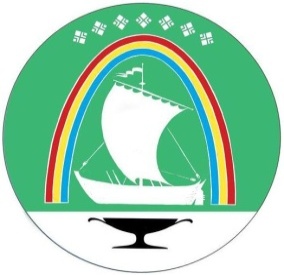 Саха Өрөспүүбүлүкэтин«ЛЕНСКЭЙ ОРОЙУОН» муниципальнайтэриллиитэ     РАСПОРЯЖЕНИЕ     РАСПОРЯЖЕНИЕ                          Дьаhал                          Дьаhал                          Дьаhал                г. Ленск                г. Ленск                             Ленскэй к                             Ленскэй к                             Ленскэй кот «27» _декабря_ 2022 года                                           № __01-04-2784/2____                 от «27» _декабря_ 2022 года                                           № __01-04-2784/2____                 от «27» _декабря_ 2022 года                                           № __01-04-2784/2____                 от «27» _декабря_ 2022 года                                           № __01-04-2784/2____                 от «27» _декабря_ 2022 года                                           № __01-04-2784/2____                 И.о. главы                                                А.В. Черепанов